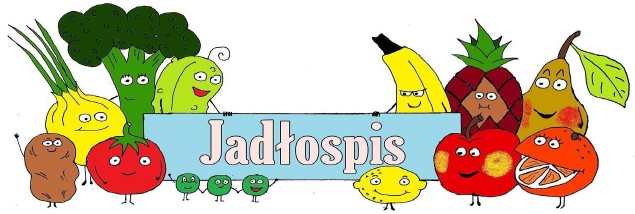 JADŁOSPIS OD  DNIA 16.01.2023 DO 20.01.2023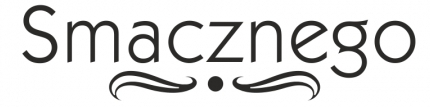 Zastrzega się możliwość zmian w jadłospisie.W nawiasach podano gramaturę potraw, mililitry, lub sztuki.Produkty i potrawy podane w jadłospisie mogą zawierać alergeny.SKŁADNIKI ALERGENNE: zboża zawierające gluten (tj. pszenica, żyto, jęczmień, owies, pszenica orkisz), jaja i produkty pochodne, ryby i produkty pochodne, soja i produkty pochodne, mlekoi produkty pochodne (w tym laktoza), orzechy, sezam i pochodne seler i produkty pochodne, gorczyca i produkty pochodne.PRODUKTY ORAZ POTRAWY ZAWIERAJĄCE SUBSTANCJE ALERGENNE SĄ PODKREŚLONEDzień tygodniaobiad16.01.2023poniedziałekZupa ogórkowa, chleb, banan17.01.2023wtorekUdko pieczone w sosie, ziemniaki, marchew z bułka tartą , napój18.01.2023środaKurczak w curry z ryżem, napój19.01.2023czwartekLeczo z kiełbasą, ziemniaki, napój20.01.2023piątekKotlet jarski, ziemniaki, surówka z ogórka konserwowego, cebuli j jabłka, napój